JESEN U VOĆNJAKU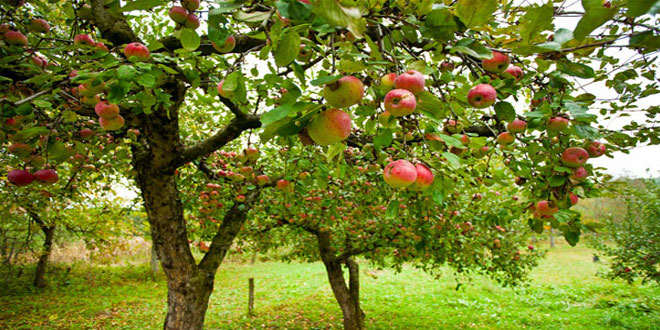                 VOĆNJAKUpute: Pokažite djetetu sliku i neka Vam pokuša opisati što vidi na slici.Kako se zove mjesto gdje raste voće?  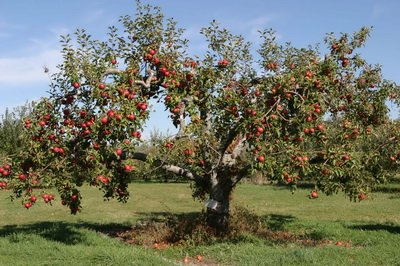            STABLO VOĆAUpute: Pokažite djetetu sliku i neka Vam pokuša opisati što vidi na slici.Na ćemu raste voće u voćnjaku?Koje voće raste na ovom stablu?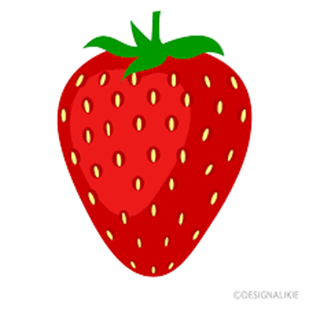 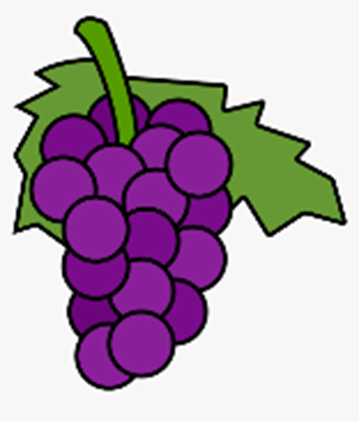 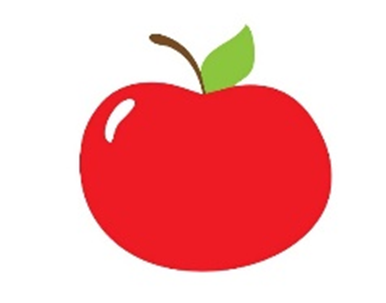 Koje je boje jabuka?U koje godišnje doba sazrijeva jabuka?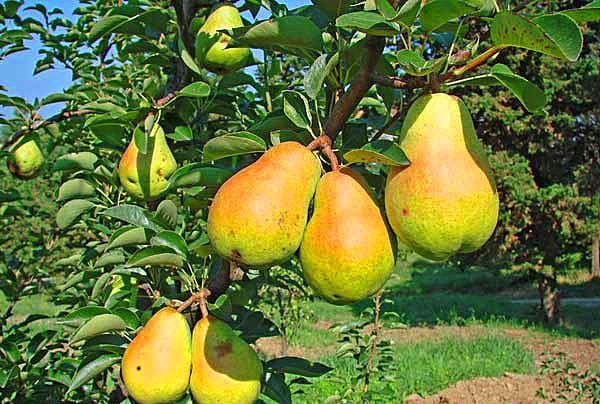 Upute: Pokažite djetetu sliku i neka Vam pokuša opisati što vidi na slici.Koje voće raste na ovom stablu?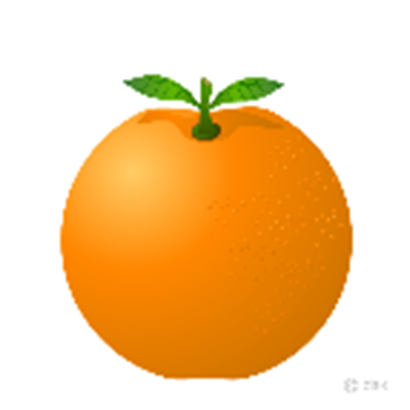 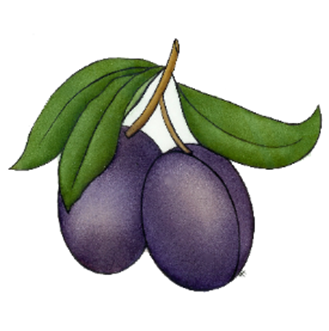 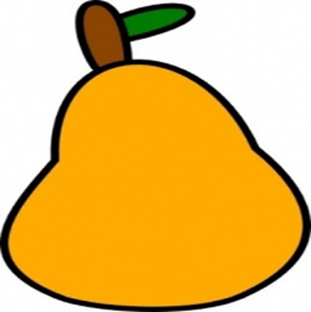 Koje je boje kruška?U koje godišnje doba sazrijeva kruška?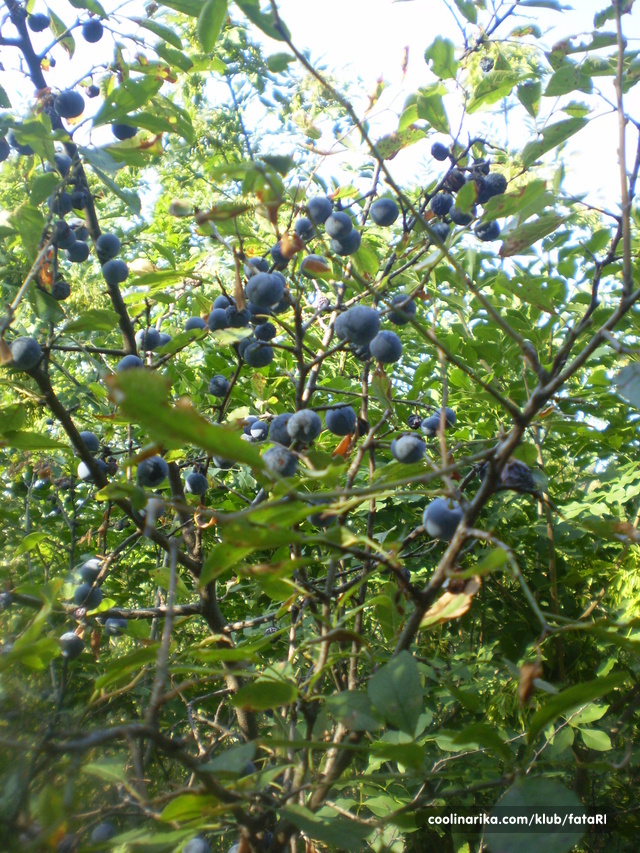 Upute: Pokažite djetetu sliku i neka Vam pokuša opisati što vidi na slici.Koje voće raste na ovom stablu?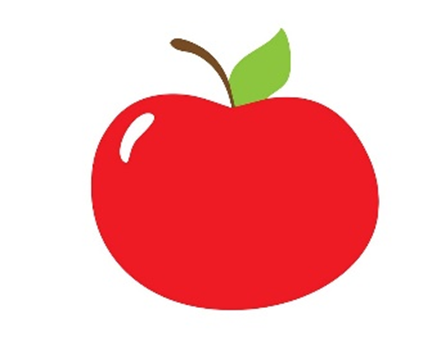 Koje je boje šljiva?U koje godišnje doba sazrijeva šljiva?Pitajte dijete da li se moža sjetiti što sve ljudi u jesen rade od voća u njegovom zavičaju. Dovoljno će biti ako kaže samo dva (pekmez, kompot).Kod svakog pitanja „ Koje voće raste na stablu?“ ponudite prvo ponuđene slikice voća i neka ga prepozna i pokaže, a nakon toga imenuje.